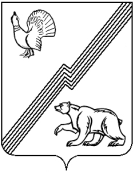 АДМИНИСТРАЦИЯ ГОРОДА ЮГОРСКАХанты-Мансийского автономного округа – Югры ПОСТАНОВЛЕНИЕот 04 февраля 2013 						       	              			№ 277 О внесении изменений в постановление администрации города Югорска от 17.12.2012 № 3309В соответствии с Федеральным законом от 03.12.2012 № 230-ФЗ «О контроле                         за соответствием расходов лиц, замещающих государственные должности, и иных лиц их доходам», Федеральным законом от 03.12.2012  № 231-ФЗ «О внесении изменений в отдельные законодательные акты Российской Федерации в связи с принятием Федерального закона                  «О контроле за соответствием расходов лиц, замещающих государственные должности, и иных лиц их доходам», штатным расписанием администрации города Югорска:1. Внести в постановление администрации города Югорска от 17.12.2012 № 3309                  «Об утверждении Перечня должностей муниципальной службы в администрации города Югорска, при назначении на которые граждане и при замещении которых муниципальные служащие обязаны представлять сведения о своих доходах, об имуществе и обязательствах имущественного характера, а также сведения о доходах, об имуществе и обязательствах имущественного характера своих супруги (супруга) и несовершеннолетних детей» следующие изменения:1.1. Дополнить пунктом 1.1 следующего содержания:«1.1. Установить, что муниципальный служащий, замещающий должность муниципальной службы, включенную в перечень, утвержденный настоящим постановлением, обязан представлять сведения о своих расходах, а также о расходах своих супруги (супруга)              и несовершеннолетних детей в соответствии с Федеральным законом от 03.12.2012 № 230-ФЗ «О контроле за соответствием расходов лиц, замещающих государственные должности, и иных лиц их доходам».»;1.2. Раздел «Главная группа, функция «руководитель», «специалист» приложения                      к постановлению дополнить словами «Заместитель начальника управления опеки                        и попечительства»;1.3. В разделе «Ведущая группа, функция «руководитель», функция «специалист»  приложения к постановлению:а) слова «Заведующий сектором по выявлению, устройству, учету лиц, нуждающихся              в опеке и попечительстве и контролю управления опеки и попечительства» и «Заведующий сектором по защите прав и интересов подопечных и иных граждан управления опеки                         и попечительства» исключить;б) дополнить словами «Специалист-эксперт управления опеки и попечительства».2. Опубликовать настоящее постановление в газете «Югорский вестник» и разместить    на официальном сайте администрации города Югорска.3. Настоящее постановление вступает в силу после его официального опубликования               в газете «Югорский вестник».Глава администрации города Югорска                                                                                                                  М.И. Бодак